Tin No. 23965203245		                          		                                                P.A. No. AAAA G 9416 FXo    Xokfy;j lgdkjh nqX/k la?k e;kZfnr     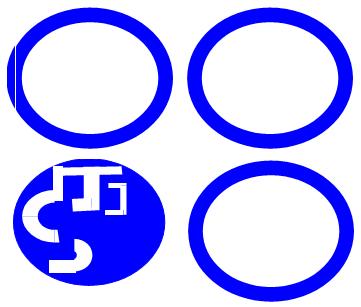 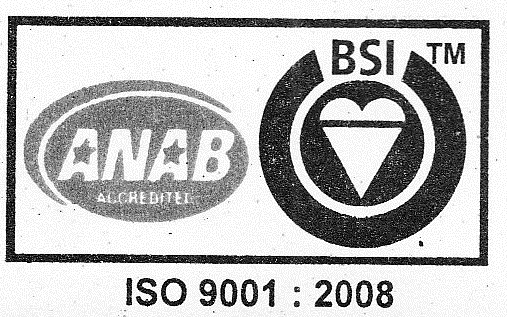                      Sahakari Dugdh Sangh Maryadit            ¼e/;izns’k lgdkjh lkslk;Vh vf/kfu;e 1960 ds v/khu iathd`r½    Office : Gola Ka Mandir, Residency Road, Morar,  – 474005, Phone : Office – 0751-2365523, 2368107 Fax : 0751-   2366981       Plant : Industrial Area, Banmore Distt. Morena (M.P.) ,    Email – Gwaliordairy@gmail.comnqX/k ladyu ifjogu gsrq izFke bZ&fufonk lwpuk       Xokfy;j lgdkjh nqX/k la?k dk;Z{ks= ds Ms;jh la;=]ckueksj ,oa fofHkUu nqX/k 'khr dsUnzksa@ch,elh ij nqX/k lfefr;ksa ls fnukad 01-09-2020 ls 31-08-2022 rd 2 o"kZ dh vof/k gsrq fd-eh-@yhVj vk/kkj ij lapkfyr djus gsrq nqX/k ifjogu dk;Z ds fy;s iathd`r fu/kkZfjr {kerk ds okguksa ds fy;s fufonk;sa vkeaf=r dh tkrh gSa] izR;sd fufonk izi= ds lkFk :- 10]000@& izfr okgu@izfr nqX/k ladyu ekxZ ds eku ls www.mptenders.gov.in ds ek/;e ls vkWu ykbu tek djokuk vfuok;Z gksxh] ftldh ewy jlhn HkkSfrd :i ls tek fd;s tkus okys fufonk izi= ds lkFk layXu djuk vfuok;Z gSA           fufonk vof/k iw.kZ gksus ,oa dk;Z larks"ktud gksus ij vkilh lgefr ls ,d&,d o"kZ djds vuqcaf/kr vof/k esa vfrfjDr nks&o"kZ rd dh o`f) iwoZ vuqeksfnr nj o 'krZ ij dh tk ldsxhA yksfMax okgu ekWMy 2016 ;k mlds ckn dk gksuk pkfg;sA  fufonk izi= dk iw.kZ fooj.k ¼fufonk dk;Zdze@ekxksZ dh foLr`r tkudkjh@vuqca/k dh 'krZ@fu;e½ e/; izns’k LVsV dks&vkWijsfVo Ms;jh QSMjs’ku fyfeVsM- Hkksiky dh osclkbZV www.mpcdf.gov.in ij ns[kh tk ldrh gSA foLr`r fufonk izi= iksVZy www.mptenders.gov.in ij miyC/k gSA leLr fufonk;sa ;k fdlh ,d fufonk dks fujLr djus dk vf/kdkj eq[; dk;Zikyu vf/kdkjh ds ikl lqjf{kr jgsxkAeq[; dk;Zikyu vf/kdkjh2020&22 esa nqX/k ladyu ifjogu dk;Z gsrq ekxksZ dh lwphnqX/k ifjogu fufonk izLrqr djus ckcr fu;e ,oa 'krsZa1& eq[; dk;Zikyu vf/kdkjh] Xokfy;j lgdkjh nqX/k la?k e;kZfnr }kjk fofHkUu ekxksZa ls nqX/k ladyu ]'khr dsUnz@vkj-,e-vkj-Mh- rd ifjogu gsrq fufonk vkeaf=r dh tkrh gSA fufonk izi= esa of.kZr 'krksZa dk d`i;k /;ku ls i< ysaA2& v&fufonk ds lkFk :-10]000@&¼:-nl gtkj ek=½ izfr okgu@nqX/k laadyu ekxZ ds eku ls ,oa vf/kdre jkf’k :-2-00 yk[k bZ-,e-Mh- vku ykbZu tek djuk gksxhA    c&lqj{kk fuf/k vuqekfur ,d ekg ds Hkqxrku ns;d ds lerqY; jgsxkA lqj{kk fuf/k ckcr vU; dksbZ Hkh izek.ki= ekU; ugha fd;k tkosxk] vkWuykbZu tek dh xbZ ¼bZ-,e-Mh-½ :-10]000@&izfr okgu@ nqX/k ladyu ekxZ ds eku ls ,oa vf/kdre jkf’k :-2-00 yk[k dh ewy jlhn fufonkizi= ds lkFk layXu djuh gksxh vU;Fkk fufonk fujLr dh tkosxhA3& fcuk gLrk{kj vFkok viw.kZ tkudkjh okyh fufonkvksa dks fufonk izfdz;k ls ckgj j[kk tk;sxkA4&  fufonk fnukad 20-08-2020 dks fnu ds 02%00 cts rd vkWu ykbu Lohdkj dh tkosxh blds fy;s dk;kZy;hu ?kMh dk le; gh ekU; gksxkA5&  fufonk izLrqr djus dh fnukad dks ,sls fufonkdkj ftuds ikl Lo;a ds uke dk vkj-Vh-vks- }kjk iathd`r okgu gks ;k ,sls fufonkdkj tks dk;Z izkjEHk djus ds 10 fnu iwoZ viuk okgu miyC/k djk ldsaxs ]os fufonk Hkjus ds ik= gksaxsA bl le;kof/k esa fdlh Hkh fLFkfr esa c<ksRrjh ugha dh tkosxhA fu/kkZfjr vof/k esa ,sls fufonkdkjksa }kjk okgu miyC/k uk djkus dh n’kk esa /kjksgj jkf’k jktlkr dj yh tkosxhA fufonkdkj }kjk Lo;a dh feyfd;r n’kkZus ds fy;s dksbZ bdjkjukek@'kiFki=@jlhn vFkok dksbZ vf/kdkj i= ekU; ugha fd;k tkosxk]dsoy vkj-Vh-vks- }kjk iathd`r i= gh okgu dh feyfd;r ds fy;s ekU; gksxkA6&  uohu okgu dh fLFkfr esa fufonkdkj dks dk;Zkns’k izkIr djus ds fnukad ls 10 fnol dh vof/k ds vanj dk;kZns’k esa of.kZr leLr nLrkost miyC/k ¼izLrqr½ djuk vko’;d ,oa vfuok;Z gksxk vU;Fkk dh fLFkfr esa dk;kZns’k fujLr dj izfrHkwfr jkf’k jktlkr dj yh tkosxhA7& lQy fufonkdkj dh okgu esa la?k Lrj ls th-ih-,l- iz.kkyh ¼GPS System½ yxk;k tk;sxk ftldk O;; ,oa fdjk;k la?k }kjk okgu Bsdsnkj ds ns;d ls dVks=k fd;k tkosxk ,oa th-ih-,l-dh ekWfuVfjax la?k Lrj ls dh tkosxhA 8& fufonk esa nj fu/kkZj.k djrs le; ,d ekxZ ij ,d ls vf/kd fufonkdkj dh nj vkus dh fLFkfr esa okgu ds uohure ekWMy dks izkFkfedrk nh tkosxhA okgu dk leku fuekZ.k o"kZ vkus ij ykVjh O;oLFkk viukbZ tkosxhA                         9& fufonkdkj ds ikl Lo;a ds uke ij iathd`r O;olkf;d okgu gksuk pkfg;s] ,sls fufonkdkj gh fufonk Hkjus ds ik= gksaxsA fufonk dh tkus okyh okgu dk chek] iath;u] isu dkMZ] [kk| lqj{kk vf/kfu;e 2006 ds vUrxZr iath;u] izn"k.k tkap fjiksVZ ,oa vU; dkxtkr fufonk izi= ds lkFk rduhdh fczM okys fyQkQs esa izLrqr djuk gksxhA mijksDr izek.ki=ksa ds vHkko esa fufonk Lohdkj ugha dh tkosxh A fufonk Lohd`r gksus ij fu/kkZfjr frfFk ij okgu miyC/k u djkus dh fLFkfr esa lacaf/kr ekxZ dh izfrHwfr jkf’k jktlkr dj yh tkosxhA 10&  nqX/k la?k }kjk izR;sd nqX/k ladyu ekxZ gsrq nqX/k ladyu ekxZ ij okgu ds ekWMy {kerk ,oa izdkj ds vuqlkj okgu ds vuqekfur mojst ]orZeku Mhty dh nj] Vksy VSDl nqX/k ladyu ekxZ dh nwjh dks n`f"Vxr j[kdj U;wure ifjogu nj dk fu/kkZj.k fd;k x;k gS ftldk mYys[k Hkkoi= esa &2&fd;k x;k gSA nqX/k ladyu ekxZ gsrq U;wure vuqekfur ifjogu nj ls de nj dh izkIr fufonk vekU; gh tkosxhA11& fufonk esa fu/kkZfjr ekxZ dh nwjh dh deh@o`f) dh tk ldsxh] ftldk Hkqxrku Lohd`r nj ds vuqlkj ?kVh@c<h nwjh ds vuqikr esa de@vf/kd Hkqxrku fd;k tkosxkA12& fufonk ds vLohd`r gksus ij /kjksgj jkf’k dh iwjh jde rhu ekg esa okfil ykSVk;h tkosxh vFkok fufonk Lohdkj gksus ij /kjksgj jkf’k dh jde Bsds@nqX/k ifjogu dk;Z gsrq fu/kkZfjr fu;eksa ,oa 'krksZ ds vuqlkj nh tkus okyh lqj{kk fuf/k esa alek;ksftr dj yh tkosxhA 13& fufonk lHkh ekxZ ;k fdlh Hkh ,d ekxZ ds fy;s vLohd`r dh tk ldrh gSA   14& fufonkdkj }kjk fufonk izLrqr djus ls ;g eku fy;k tkosxk fd fufonk izLrqr djus ds fy;s nh xbZ fufonk dh 'krsZa@vuqca/k vkfn dk voyksdu fufonkdkj }kjk dj fy;k x;k gS rFkk ifjogu gsrq fu/kkfjZr ekxZ dh tkudkjh ls Lo;a dks voxr djk fy;k x;k gS rFkk mls Lohd`r gSA15& fdlh QeZ }kjk fufonk izLrqr djus dh flFkfr esa ml ij lHkh Hkkxhnkjksa ds gLrk{kj vo’; gksuk pkfg;s ;k fdlh Hkkxhnkj dh vuqifLFkfr esa mlds }kjk izkf/kd`r O;fDr ds gLrk{kj vo’; gksuk pkfg;s ftlds ikl ,slk djus ds fy;s -eq[kR;kjukek gSA bl izdkj lacaf/kr izfrfuf/k Hkkjrh; Hkkxhnkj vf/kfu;e ds rgr iathd`r gksuk pkfg;s ] lkFk esa iathd`r ikVZujf’ki MhM i= HkkSfrd fufonk izi= ds lkFk fyQkkQs esa nsuk gksxkA   16&  nqX/k la?k dh ,slh iathd`r nqX/k lfefr;kW] tks nqX/k ifjogu yksfMax okgu] ekdsZfVax okgu vkfn dz; ,oa lapkyu djus esa l{ke rFkk bPNqd gS] rks os lfefr;ksa Hkh bZ&fufonk esa Hkkx ys ldrh gSA17&  lHkh fufonk;sa ;k dksbZ Hkh fufonk fcuk dkj.k crk;s vLohd`r dh tk ldrh gSA fufonk izLrqr djus ds Ik’pkr mls okil ysus dk vf/kdkj fufonk izLrqr drkZ dks ugha gksxkA fufonk esa izLrqr tkudkjh fdlh Hkh le; xyr ik;h tkus ij vekur jkf’k jktlkr dj Bsdk fujLr fd;k tkosxkA                           18&  fufonk Lohd`r gksus ij fufonkdrkZ dks vuqca/k rFkk izfrHkwfr dh jkf’k ds lkFk nqX/k la?k dh uke ek= dh lnL;rk izkIr djus gsrq :-100@& dk ,d va’k izfr o"kZ vfuok;Z :Ik ls dz; djuk gksxkA ,sls lnL; laLFkk ds izca/ku ernku rFkk ykHk ds forj.k esa Hkkx ugha ys ldsxsA la?k ds lkFk O;kikfjd lEcU/k cus jgus rd os uke ek= ds lnL; cus jgsxsaA19&  izkIr fufonkvksa esa ftu ekxksaZ ij rhu fufonk;sa izkIr gksxh ,oa iwoZ Lohd`r nj ¼foxr vuqca/k nj½ ls vf/kd ikbZ tkosxh] mu ekxksaZ ij fufonkdrkZvksa ls le>kSrk ds vk/kkj ij fu/kkZfjr njksa ij vafre fu.kZ; ysus dk vf/dkj eq[; dk;Zikyu vf/dkjh dks gksxkA nqX/k ladyu ekxZ esa fufonk esa izkIr nj dh rqyuk xr fufonk ds vafre Hkqxrku ds ns;d dh nj ls dh tkosxhA20&  izkIr fufonkvksa esa ftu ekxksaZ ij rhu fufonk;sa izkIr gksxh ,oa iwoZ Lohd`r nj ¼foxr vuqca/k nj½ ls vf/kd ikbZ tkosxh] mu ekxksaZ ij fufonkdrkZvksa ls le>kSrk ds vk/kkj ij fu/kkZfjr njksa ij vafre fu.kZ; ysus dk vf/kdkj eq[; dk;Zikyu vf/dkjh dks gksxkA ,sls nqX/k ladyu  ftl ij fufonk esa izkIr nj xr o"kZ dh izjafHkd fufonk nj ¼Mhty nj o`f)@deh½@orZeku nj ¼xr ,d o"kZdh vkSlr nj½ ds lerqY;@de ikbZ tkrh gS rks leLr vgZrk,W iw.kZ gksus ij ml ekxZ ij le>kSrk okrkZ djkbZ tkosxhA21&  fufonk Lohd`r gksus ij eq[; dk;Zikyu vf/kdkjh ]lgdkjh nqX/k la?k e;kZfnr }kjk nh xbZ dk;kZns’k dh lwpuk dh vfHkLohd`fr fyf[kr esa lwpuk izkfIr ds 3 fnu ds vanj la?k dk;kZy; @'khr dsUnz dk;kZy; esa fufonkdkj dks :-10]000@& ¼:-nl gtkj ek=½ izkjfEHkd lqj{kk jkf’k ds lkFk tks la?k dks MªkQ~V ds ek/;e ls tek djkdj nsuh gksxh ] vU;Fkk okgu fufonkdkj dh EMD jkf'kk tIr  dj fufonk fujLr dh tkosxhA                                    &*3&22&  fufonkdkj }kjk fufonk gsrq vkWu ykbZu tek dh xbZ :-10]000@&¼:-nl gtkj ek=½ izfr okgu @nqX/k ladyu ekxZ ds eku ls ,oa vf/kdre jkf’k :-2-00 yk[k /kjksgj jkf’k dk;Z izkjEHk u djus dh n'kk esa la?k }kjk lacaf/kr ekxZ dh izfrHkwfr jkf'k jktlkr dj yh tkosxhA23&  fufonkdkj }kjk ;fn fufonk esa dksbZ vU; 'krZ yxkbZ tkrh gS rks ,slh l'krZ fufonk ekU; ugha gksxhA24&  fu;ekuqlkj vk;dj ,oa vf/kHkkj jkf’k dh dVkS=h fcy esa ls dh tkosxh ;fn fufonkdkj dh dj ;ksX; ldy vk;dj fu/kkZj.k lhek ls de gks rks mls vk;dj vf/kdkjh ls vk;dj dk dVks=k u djus dk izek.ki= izLrqr djuk gksxkA 25&  nqX/k la?k ,oa nqX/k lfefr esa dk;Zjr vf/kdkfj;ksa@deZpkfj;ksa ,oa lapkyd eaMy ds lnL;ksa esa fufonkdrkZ dk dksbZ fudV dk fj’rsnkj ekrk] izfr] ifRu ] iq=] iq=h vkfn ugha gksuk pkfg;s A f’kdk;r izkIr gksus ij ,oa tkap esa lgh ik;s tkus ij fufonkdkj }kjk Hkjh xbZ leLr izfrHkwfr@vekur jkf’k la?k }kjk jktlkr dj yh tkosxhA 26&  v& Hkfo";fuf/k vf/kfu;e rFkk deZpkjh jkT; chek vf/kfu;e ds vUrxZr okgu Bsdsnkj }kjk okgu ij ;fn deZpkfj;ksa dh fu;qfDr dh tkosxh vFkok deZpkfj;ksa ls okgu ij dk;Z fy;k tkosxk rks mu deZpkfj;ksa dh Hkfo";fuf/k vf/kfu;e@deZpkjh jkT; chek vf/kfu;e ds izko/kkukuqlkj okgu Bsdsnkj dks lacaf/kr foHkkx ls dksM uEcj izkIr dj izko/kku ds vuqlkj fu;fer va’knku tek djkuk vfuok;Z gksxkA tek u djus dh n’kk esa izca/ku dks ;g vf/kdkj gksxk fd va’knku dh jkf’k okgu Bsdsnkj ds ns;dksa@izfrHkwfr jkf’k ls olwy dh tk;sxhA ftldh iw.kZ tckcnkjh okgu Bsdsnkj dh gksxh blh izdkj Je vf/kfu;eksa ds vUrxZr leLr Je vf/kfu;eksa ds fu;eksa dk ikyu djus dk nkf;Ro okgu bsdsnkj dk gksxkA okgu Bsdsnkj dks okgu ij pyus okys deZpkfj;ksa dk iqfyl izek.khdj.k djkdj izLrqr djuk gksxkAc&  okgu Bsdsnkj dks okgu ij dk;Zjr deZpkfj;ksa dk igpku i= cuokuk vko’;d gksxk] lkFk gh la?k }kjk fu/kkZfjr x.kos’k iguuk vfuok;Z gksxk A x.kos’k dk O;; okgu Bsdsnkj }kjk igu fd;k tkosxkA27& eq[; dk;Zikyu vf/kdkjh dks ;g vf/kdkj gksxk fd fcuk dkj.k crk;s fdlh Hkh fufonk      dks vekU; dj ldsxkA28& lQy fufonkdkj dks :-1000@&ds ukWu T;wfMf’k;y LVkWEi isij ij dk;Z vkns’k izkfIr ds 20 fnol ds vUnj la?k ls fof/kor vuqca/k fu/kkZfjr izk:i esa fu"ikfnr djuk gksxkA vuqca/k fu"ikfnr u djus dh fLFkfr esa okgu ds dk;kZns’k dks fujLr djus dk vf/kdkj eq[; dk;Zikyu vf/kdkjh dks gksxkA29& ftu laLFkkvksa }kjk lhYM dsu nh tkosaxh]mlh fLFkfr esa  dsuksa dks nqX/k 'khr dsUnz@vkj-,e   vkj-Mh igqapkuk gksxkAlhy VwVh gksus ij lfefr;ksa ds nw/k deh dh jkf’k dh olwyh nqX/k ifjogu ns;d ls dh tkosxhA30&  ekxZ dh nwjh vuqekfur gS rFkk blesa lfefr;ksa dh deh@o`f) ds lkFk deh@o`f)  gks ldeh gSAekxZ dh nwjh rFkk ladyu ds vuqlkj okgu O;oLFkk iqujhf{kr dh tk ldrh gS rFkk ekxZ ifjorhZr fd;k tk ldrk gS ,oa ,d 'khr dsUnz ls nwljs 'khr dsUnz ij Hkh ifjorhZr fd;k tk ldrk gSa A31&  ftu nqX/k ladyu ekxksZa ij cYd feYd dwyj LFkkfir gks jgs gSa vFkok fd;k tkuk gS ,oa nqX/k okgu ds LFkku ij nqX/k Vsadj ls nw/k ykus dh lEHkkouk gS ] lkFk gh 'kklu dh ;kstuk ds rgr vU; ftus ekxZ ij cYd feYd dwyj LFkkfir gksaxs ogka ls Vsadj }kjk nqX/k ladyu dh lEHkkouk gSA ,sls &4&ekxksZ ds nqX/k ifjogu okgu dks dk;Z ls iwFkd fd;s tkus dk vf/kdkj eq[; dk;Zikyu vf/kdkjh dks gksxkA32&  'kVy ekxksZa dks lqfo/kkuqlkj vU; ekxksza ls Hkh tksMk tk ldrk gSA33&  okgu Bsdsnkj  dks okgu vuqca/k izkjEHk gksus ds ,d ekg ds vUnj la?k }kjk fu/kkZfjr izk:i esa ls larqfyr i’kqvkgkj lqnkuk] lkWph nw/k ,oa nqX/k inkFkZ dk foKkiu vuqcaf/kr okgu ij fy[kokuk gksxkA                                  34&  nqX/k ladyu ifjogu ds vuqcaf/kr okguksa ij ihNs gqM ij vuqca/k vof/k esa f+=iky vko’;d :i ls yxkuh gksxh vU;Fkk vuqca/k dh 'krksZ ds vuq:i vkfFkZd n.M fy;k tkosxk ,oa blls gksus okyh vU; gkfu;ksa dk dVks=k Hkh fd;k tkosxkA35& vuqcaf/kr okgu esa bZ/ku ds :i esa Mhty dk gh iz;ksx fd;k tkosxk ]bZ/ku ds :i esa vU; ¼?kklysV] feykoVh Mhty ;k xsl ½ dk mi;ksx oftZr ekuk tkosxkA36& vk;dj foHkkx ls ;fn LFkk;h ys[kk la[;k uEcj fy;k gS rks la?k dks izLrqr djuk gksxkAisu uEcj ds vHkko esa ifjogu ns;d dk Hkqxrku djuk lEHko ugha gksxkA37& nqX/k ifjogu gsrq vuqcaf/kr okgu esa th-ih-,l- flLVe okgu Bsdsnkj dks Lo;a ds O;; ls yxokuk vfuok;Z gksdj mls pkyw fLFkfr aj[kus dh leLr tckcnkjh gksxhA ;fn th-ih-,l- flLVe [kjkc gksrk gS rks mls Lo;a ds O;; ls 24 ?k.Vs esa fjis;j djok dj pkyw djuk vfuok;Z jgsxk] ,slk ugha djus ij izfrfnu :-100@&dh isuYVh yxkbZ tkosxhA yxkrkj th-ih-,l- flLVe [kjkc jgus ij vuqca/k fujLrh dh dk;Zokgh dh tk ldsxh rFkk ,sls okgu Bsdsnkj dks vkxkeh nks o"kZ rd la?k dh fufonkvksa esa Hkkx ysus ls izfrcaf/kr Hkh fd;k tk ldsxkA 38& fufonkdkj dks mldh fufonk Lohd`r gksus ij layXu vuqca/k i= esa mYysf[kr 'krksZa dks ekU; dj vuqca/k fu"ikfnr djuk gksxkA39& fufonk@vuqca/k i= dh fdlh Hkh 'krZ esa dksbZ la’kks/ku djus]ubZ 'krZ tksMus ;k mYysf[kr 'krksZ esa vkaf’kd la’kks/ku djus ;k mls f’kfFky djus dk vf/kdkj eq[; dk;Zikyu vf/kdkjh dks gksxkA40& fufonk dks vkaf’kd@iw.kZ Lohd`r ;k vLohd`r djus dk iw.kZ vf/kdkj eq[; dk;Zikyu vf/kdkjh egksn; ds ikl lqjf{kr jgsxk ,oa ;g vafre gksdj lHkh dks Lohdkj gksxkA                Xokfy;j lgdkjh nqX/k la?k e;kZfnr]Xokfy;jnqX/k ifjogu dk;Z gsrq fufonk izi=1&   fufonk izi= dk ewY;                              :-200@&¼nks lkS :i;s ek=½ vkWu ykbu Hkqxrku dj                                                        izkIr fd;k tk ldrk gSA 2&   fufonk ds lkFk tek dh tkus okyh vekur jkf’k       egsUnzk fidvi@led{k] VkVk 407@led{k@cksysjks                                                       okgu gsrq fufonk ds lkFk :-10]000@&¼n’k gtkj                                                          ek=½ vkWu ykbu tek dh tkosxhA                                                    gksA3&   fufonk [kksyus dk LFkku                             nqX/k 'khr dsUnz &&&&&& 4&   /kjksgj jkf’k ¼EMD½                              ** fyQkQk **A** 5&   nqX/k ifjogu dk;Z gsrq **rduhdh vgZrk,sa**dk izk:i      fyQkQk **B**                  ,oa lkekU; 'krsZa 6&   Hkkoi=@njsa izLrqr djus dk izk:i                    fyQkQk **C**                   fufonk izLrqr djrs le; /;ku j[kk tkos fd &&    /kjksgj jkf’k ¼ EMD½ dk Mh-Mh-@uxn tek jlhn HkkSfrd :i  ls ,d vyx fyQkQk esa j[ksa ]ftl      ij fyQkQk  **A** fy[kk tkosA&    fyQkQk **B***rduhdh vgZrk;sa** &    fyQkQk **C** ftlesa Hkkoi=@njsa layXu dh tkosaA&    mDr rhuksaa **A**] **B** ,oa **C** ds can fyQkQs ,d lkFk ,d vU; fyQkQs esa can dj dk;kZy;       esa fu/kkZfjr dk;Zdze vuqlkj tek djsaA fyQkQs ij nqX/k ladyu ekxZ dk uke ftl ekxZ ds fy;s       fufonk izLrqr dh xbZ gS]vafdr fd;k tkosAigys *rduhdh vgZrk;sa**  dk fyQkQk [kksyk tkosxkA      rduhdh vgZrk,sa esa lQy fufonkdrkZvksa dk gh Hkkoi=@njsa dk fyQkQk [kksyk tkosxkA&    fufonk izi= dzekad 2 esa mYysf[kr 'krksZa ds vfrfjDr fufonkdkj dh vksj ls mYysf[kr dksbZ Hkh 'krZ      ekU; ugha dh tkosxhA  uksV& lHkh fufonkdkjksa dks funsZf’kr fd;k tkrk gS fd os /kjksgj jkf’k ¼bZ-,e-Mh-½ dk Mh-Mh-@uxn dh tek      jlhn HkkSfrd :i ls fufonk ds lkFk layXu djsa A          Xokfy;j lgdkjh nqX/k la?k e;kZfnr ]Xokfy;j fyQkQk&** A**1& /kjksgj jkf'k %&                 jkf'k ¼vadksa esa½ :Ik;s	%&&&&&&&&&&&&&&&&&&&&&&&&&&&&&&jkf'k ¼'kCnksa esa½ :Ik;s	%&&&&&&&&&&&&&&&&&&&&&&&&&&&&&&jlhndzekWad@MªkQ~VdzekWad%,oafnukad&&&&&&&&&&&&&&&&&&&&&&&&                                                     fufonkdkj ds gLrk{kj                                                                                                     uke&&&&&&&&&&&                                                                                                                                                                  eksckby uEcj&&&&&&&Xokfy;j lgdkjh nqX/k la?k e;kZfnr ]Xokfy;jfufonk izLrqr djus laca/kh izi=rduhdh vgZrk;sa izi=&01fyQkQk&**B**2& fufonkdkj dk fooj.k %&      fufonkdkjdkuke@ftlds&&&&&&&&&&&&&&&&&&&&&&&&&&&&&&&   uke ls okgu iathd`r gSA firk dk uke	%&&&&&&&&&&&&&&&&&&&&&&&&&&&&LFkkbZirk        &&&&&&&&&&&&&&&&&&&&&&&&&&&&&&&&&&&&&Ik= O;ogkj dk irk 	%&&&&&&&&&&&&&&&&&&&&&&&&&&&&&&&&&nwjHkk"k dzekWad %&&&&&&&&&&&&&&&&&&&&&&&&&&&&&&&&&&&&&nqX/k ladyu ekxZ Øekad%& &&&&&&&&&&&&&&&&&&&&&&&&&&&&&ekxZ dk fooj.k %& &&&&&&&&&&&&&&&&&&&&&&&&&&&&&&&&&&&&vk;dj iku uEcj &&&&&&&&&&&&&&&&&&&&&&&&&&&&&&&&&3& okgu dk fooj.k 	okgu dk izdkj &&&&&&&&&&&&&&&&&&&&&&&&&&&&&&&&&&okgu dk ekMy o"kZ &&&&&&&&&&&&&&&&&&&&&&&&&&&&&&&okgu dh {kerk &&&&&&&&&&&&&&&&&&&&&&&&&&&&&&&&&&iath;u dzekWad &&&&&&&&&&&&&&&&&&&&&&&&&&&&&&&&&&chek dzekWad &&&&&&&&&&&&&&&&&&&&&&&&&&&&&&&&&&&&  uksV %& dzekWad 02 ,oa 03 ls lacaf/kr izek.k Ik= izLrqr djsa rFkk ftlds uke ls okgu iathd`r gS]       mldk ikliksVZ lkbt dk QksVksxzkQ Hkh vkosnu i= ij pLik fd;k tkuk vfuok;Z gSA                                                      fufonkdkj ds gLrk{kj                                                                                                     uke&&&&&&&&&&&                                                                                                                                                                  eksckby uEcj&&&&&&&       Xokfy;j lgdkjh nqX/k la?k e;kZfnr ]Xokfy;j fyQkQk&**C**                                           izi=&034& izLrkfor fufonk nj izfrfd-eh- @izfr yhVj %&:Ik;s¼vdksa esa½ &&&&&&&&&&&&&&&&&&&&&&&&&&&&&&&&&&&:Ik;sa¼'kCnksa esa½&&&&&&&&&&&&&&&&&&&&&&&&&&&&&&&&&&&                                                     fufonkdkj ds gLrk{kj                                                                                                     uke&&&&&&&&&&&                                                                                                                                                                  eksckby uEcj&&&&&&&&vuqca/k&i=&        ;g vuqca/k i= vkt fnukWd&&&&&&&&dks fu"ikfnr fd;k x;k ftldk izFke i{k ¼eq[; dk;Zikyu vf/kdkjh½ Xokfy;j lgdkjh nqX/k la?k e;kZfnr] Xokfy;j vFkok muds }kjk vf/kd`r vf/kdkjh gS ,oa f}rh; i{kdkj¼fufonkdkj½ Jh@Jherh&&&&&&&&&&&&&&&fuoklh&&&&&&&&&&&&&&&&&&&&&&&&&&&&&  ,oa mRrjkf/kdkjh Jh@Jherh &&&&&&&&&&&&&&&&& ls gS A       Xokfy;j lgdkjh nqX/k la?k e;kZfnr]Xokfy;j }kjk xfBr lgdkjh lfefr;ksa ds laxzzgLFky ls nw/k dsu <Ddu lfgr ,oa lkexzh vkj,evkjMh ckueksj@nqX/k 'khr dsUn&&&&&&rd ,oa vkj,evkjMh ckueksj@nqX/k 'khr dsUn&&&&&&ls [kkyh dsu <Ddu lfgr ,oa lkexzh laLFkk rd igqWpkus gsrq ifjogu djus ds okLrs izFke i{kdkj ¼Xokfy;j lgdkjh nqX/k la?k e;kZfnr] Xokfy;j½ ls okgu dk iath;u dz-&&&&&&&&&&gsrq f}rh; i{kdkj }kjk fu/kkZfjr le; ij okgu ifjogu gsrq vkosnu fd;k gS vkSj izFke i{kdkj us blesa vkxs fy[ks x;s fuca/kuksa ,oa 'krksZ ij f}rh; i{kdkj dk vkosnu ifjogu nj :-&&&&&&v{kjh :-&&&&&&&&&&&&&&&izfr fdyksehVj@izfr fVªi ij vxzfyf[kr leLr 'krksZa ds vuqlkj vuqca/k fd;k tkrk gSA       vuqca/kdrkZ dks vuqca/ki= ij Lo;a ds ikliksVZ lkbZt dk QkssVks lfgr]uksVjh djokdj izLrqr djuk gksxkA vuqca/k dh 'krsZa mHk;i{k dks ekU; gksxhA nqX/k ladyu ekxksZa ij Hkfo"; esa ;fn Vksy VsDl izkjEHk gksrk gS rks Vksy VsDl dh okLrfod jlhnksa dh izkfIr ij la?k }kjk vfrfjDr Hkqxrku ns;dksa ds lkFk fd;k tkosxkA01&v½ ;g Bsdk vof/k fnukWd &&&&&&ls fnukad &&&&&&rd izHkko'khy jgsxh A    c½ vuqca/k f}rh; o"kZ i”pkr larks"ktud dk;Z gksus dh fLFkfr esa nksuksa i{kksa dh lgefr ls leku nj ,oa leku 'krksZa ij ,d&,d dj vf/kdre nks o"kZ rd c<k;k tk ldrk gSA02& bu 'krksZa dks nqX/k ladyu ifjogu Bsds dh 'krsZa dgk tkosxkA 'krksZa esa tgkW&tgkW la?k 'kCn vk;xk] mldk rkRi;Z Xokfy;j lgdkjh nqX/k la?k e;kZfnr] Xokfy;j ekuk tkosxk] Msjh dk rkRi;Z&&&&&&&&Ms;jh ;k 'khr dsUnz ls&&&&&&&gksxkA lfefr dk rkRi;Z nqX/k lgdkjh lfefr;ksa ls gksxkA                          03& izfrfnu lqcg ,oa 'kke dks fu/kkZfjr le; ij /kqys gq;s [kkyh dsu <Ddu lfgr laLFkkvksa esa igqapkus ,oa nqX/k ls Hkjs dsu <Ddu lfgr Ms;jh@nqX/k 'khr dsUnz rd ykus dh tckonkjh f}rh; i{k dh gksxhA bl gsrq izFke i{k }kjk le;&le; ij  vko'drkuqlkj nh x;h fu/kkZfjr le; lkj.kh f}rh; i{k dks ekU; gksxh]ekxZ ij fLFkr fdlh Hkh laLFkk dk nqX/k u ykus dh n'kk esa f}rh; i{k dks dkj.k lfgr fyf[kr esa lwpuk izFke i{k dks mlh fnu@ikyh esa nsuh gksxh] bl izdj.k dh tkap djus ij izFke i{k dk fu.kZ; vafre gksxk ,oa f}rh; i{k dks ekU; gksxkA      vf/kdre 40 fdyksehVj izfr ?k.Vs dh jQ~rkj ls le;&lkfj.kh fu/kkZfjr dh tkdj izR;sd ikabZV ls nw/k mBkus ,oa [kkyh dsu ,oa lkexzh iznk; gsrq izfr ikabZV 3 ls 5 fefuV le; fn;k tkosxkA fo'ks"k ifjfLFkfr;ksa esa la?k }kjk xfr lhek ?kVkbZ@c<kbZ tk ldsxhA      dsu ,oa <Ddu dh izkfIr ,oa iznk; dh ek=k dk fglkc f}rh; i{k dks j[kuk gksxk A laLFkkvksa esa dsu ,oa <Ddu cnyus dh n'kk esa vFkok xqe gksus dh n’kk esa  f}rh; i{k dks ,d lIrkg ds vUnj fujkdj.k djuk gksxk] vU;Fkk dsu ,oa <Ddu dh dher ifjogu fcy ls dkV yh tk;sxh ,oa fd;k x;k dVks=k okfil ugha fd;k tkosxkA 04&  izFke i{k laLFkk dks fn;s tkus okys lHkh lkeku tSls i'kq vkgkj] ?kh] feujy feDlpj] pkjkcht] ?kh Vhu@iSdsV]laLFkkvksa dks yxus okyk feYdks VsLVj] VsfLVax lkeku ,oa LVs'kujh vkfn lkeku lfefr;ksa dks Hkstk tkrk gSA bldk ys[kk&tks[kk f}rh; i{k dks j[kuk gksxk ,oa lkeku vxyh ikyh esa lfefr rd igqapkuk gksxkA okgu Bsdsnkj dks lacaf/kr lfefr dks lkeku igqapkdj izkfIr jlhn rhu fnol esa dk;kZy; esa izLrqr djuk gksxh] vU;Fkk bldh jkf’k izFke i{k ds ifjogu ns;d ls dkVh tkosxh ,oa dkVh xbZ jkf’k fdlh Hkh ifjfLFkfr esa okfil ugha dh tkosxh rFkk yxkrkj rhu ckj f’kdk;rsa jgrh gSa rks okgu cUn dj tek vekur jkf’k jktlkr dh tkosxh ,oa vkxkeh 02 o"kksZa rd la?k dh fufonkvksa esa Hkkx ysus ls izfrcaf/kr fd;k tk ldsxkA&2&05&  ;fn fdlh dkj.k ls ladyu can jgrk gS vkSj izFke i{k }kjk bldh lwpuk nh tkrh gS rks f}rh; i{k dks mu ikfy;ksa dk HkkMk ns; ugha gksxkA                           06&  fu/kkZfjr le; ls laLFkkvksa dk nw/k Ms;jh rd ykus dh iwjh ftEesnkjh f}rh; i{k  dh   gksxh A fdlh Hkh dkj.k ls okgu [kjkc gksus ij nwljh leku {kerk ds okgu dh O;oLFkk f}rh; i{k dks djuk gksxh] fdlh Hkh n'kk esa Ms;jh ij okgu ds le; ij ugha igqWpus dh fLFkfr esa nw/k [kjkc gksus ij tks gkfu gksxh og dafMdk 08 vuqlkj izFke i{k ls olwy dh tkosxhA vuqcaf/kr okgu ifjofrZr djus ij mlh {kerk dk okgu nqX/k ladyu gsrq izFke i{k dh vuqefr ls pykuk gksxk] vU;Fkk {kerk vuqlkj ifjogu ns;d dk U;wure nj ls Hkqxrku fd;k tkosxk] lkFk gh ;fn fdlh fnu f}rh; i{k }kjk nqX/k ladyu gsrq okgu ugha Hkstk tkrk gS ,oa izFke i{k O;oLFkk dj okgu Hkstuk iMrk gS blls [kVV~s@QVs nw/k ,oa nj varj dh tks Hkh gkfu gksxh og Hkh f}rh; i{k ds ifjogu ns;d@izfrHkwfr jkf'k ls esa ls dkVh tk ldsxhA                             07&  ladyu okgu esa ifjogu ds le; dsu@fMCcs@cksry@tkj esa ikuh@rsy Mhty bR;kfn [kkyh crZu ,oa lkexzh ugha j[kh tkosxh] ;fn ikbZ tkrh gS rks ,d fnol ds ifjogu ns;d ds cjkcj jkf’k n.M Lo:i dkVh tkosxh lkFk gh ;fn bl dkj.k nw/k [kjkc gqvk rks nw/k dh gkfu dh jkf’k Hkh f}rh; i{k ls dkVh tkosxhA08&  izkd`frd izdksi vFkok ekuoh; d`R;ksa¼,sls d`R;k&d`R; ftuds fy;s Lo;a f}rh; i{k vFkok muds izfrfuf/k ;k mudh vksj ls dk;Z djus okys O;fDr Lo;a ftEesnkj u gksa] dks NksMdj½ tks f}rh; i{k ds dkcw ds ckgj gksa tSls dkj.kksa dks NksMdj okgu ds fuf’pr le; ij ugha vkus dh n’kk esa [kjkc gksus okys nqX/k dh gkfu dks [kV~Vk gksus ij 50 izfr’kr ,oa QV~Vk gksus ij 70 izfr’kr ewY; dk nsunkj f}rh; i{k jgsxkA mijksDr jkf’k mlh vof/k ds ns;d ls dkV yh tkosxhA09&  dzekad 08 esa mYysaf[kr izkd`frd izdksi@f}rh; i{k ds dkcw ds ckgj ds ekuoh; d`R;k&d`R;ksa dk iapukek cukdj f}rh; i{k }kjk mlh ikyh ds dk;Zdky esa izLrqr fd;k tkosxkA blds fy;s nqX/k la?k ds vf/kd`r izfrfuf/k ds lR;kiu gksus ij dk;kZy;hu dk;Zokgh ds mijkUr dkVh xbZ jkf’k f}rh; i{k dks okfil dh tk ldsxhA 10&  ,DlhMsaUV ;k vU; ifjfLFkfr;ksa esa Bsds ds vUrxZr dk;Zjr okgu ;k mlesa ifjogu dh tkus okyh lkexzh vxj iqfyl }kjk tIr dj yh tkrh gS rFkk nw/k dh uqdlkuh gksrh gS rks ,slh fLFkfr esa gksus okys uqdlku dh iw.kZ tckcnkjh f}rh; i{k dh jgsxh ,oa {kfr dh jkf’k f}rh; i{k ds ifjogu ns;d ls olwy dh tk ldsxhA11&  okgu gsrq Mhty dh O;oLFkk dk mRrjnkf;Ro iw.kZr% f}rh; i{k dk jgsxk ;fn Mhty ds vHkko esa nqX/k ladyu ugha fd;k tkrk ;k okgu nsjh ls Hkstk tkrk gS rks blls lfefr@la?k dks gksus okyh gkfu f}rh; i{k ds ifjogu ns;d ls dkVh tk ldsxhA vuqcaf/kr okgu esa 'kklu ds fu;eksa dk ikyu djrs gq;s bZ/ku ds :i esa Mhty dk gh iz;ksx fd;k tkosxkA;fn okgu Bsdsnkj                                    }kjk ?kklysV] feykoVh Mhty ;k xSl ls okgu pyk;k tkrk gS ,oa 'kklu ;k vU; laLFkk }kjk tkap esa Mhty ds LFkku ij ?kklysV] feykoVh Mhty ;k xSl ik;k tkrk gS ,oa bl dkj.k 'kklu }kjk okgu tIr fd;k tkrk gS rks okgu Bsdsnkj dks ladyu ds fy;s vU; okgu dh O;oLFkk djuk gksxhA ;fn la?k Lrj ls okgu O;oLFkk LFkkuh; cktkj ls dh tkrh gS rks mlesa gksus okys vfrfjDr O;; dh olwyh f}rh; i{k ls dh tkosxh rFkk vuqca/k lekIr ,oa izfrHwfr jkf’k jktlkr djus dh dk;Zokgh Hkh dh tk ldsxhA                              12&  f}rh; i{k vFkok mlds izfrfuf/k ds vuqifLFkr jgus dh n'kk esa nw/k dk tks Hkh ijh{k.k ifj.kke gksxk og izFke i{k dks ekU; gksxk A13&   la?k ds dk;Z ls la?k@laLFkk ds deZpkfj;ksa dks vko';drk iM+us ij okgu esa ykuk ,oa ys tkuk gksxkA& 3 &14&  la?k ls iznRr lkexzh ds vfrfjDr vU; dksbZ Hkh lkeku@lokjh nqX/k okgu esa ugha yk;h tkosxh ;fn ,slk djrs gq;s fdlh fnu ik;k tkrk gS rks la?k tks n.M djsxk og f}rh; i{k dks ekU; gksxkA ;g n.M vf/kdre mlh ikyh ds ifjogu ns;d ls vf/kd ugha gksxkA ;fn ,slk n.M djus dh ,d ckj ls vf/kd ckj ukScr vkbZ rks la?k dks vf/kdkj gksxk fd og bl vuqca/k dks mDr dkj.k ls fujLr dj okgu lapkyu cUn dj nsa rFkk gkfu dh olwyh dj tek izfrHkwfr jkf'k jktlkr dj vkxkeh nks o"kksZa rd la?k dh fufonkvksa esa Hkkx ysus ls izfrcaf/kr dj nsaA                        15& ¼v½ i'kq vkgkj ys tkus ij nqX/k la?k }kjk vuqeksfnr nj ij okLrfod Hkqxrku la?k }kjk fd;k tk;sxkA lfefr IokabV ij mrkjus dh ftEesnkjh f}rh; i{k dh jgsxhA VkVk&407 ;k NksVs okgu esa lfefr;ksa dh ekax vuq:i i’kq vkgkj ys tkuk vko’;d gksxkA ?kh 15 yhVj Vhu@16 yhVj dkVwZu dk nqX/k la?k }kjk vuqeksfnr nj ij okLrfod Hkqxrku la?k }kjk fd;k tkosxk] feujy feDlpj 25 fdyks iSfdax ,oa 50 fdyks iSfdax dk nqX/k la?k }kjk vuqeksfnr nj ij Hkqxrku  fd;k tkosxk A                                                ¼c½ i'kq vkgkj@?kh@feujy feDlpj ds vykok vU; lkexzh tks ifjogu gksxh mldk dksbZ HkkM+k ns; ugha gksxk] ftlesa ekxZ esa ubZ [kksyh tkus okyh lfefr;ksa dk lkeku Hkh lfEefyr gksxk] lkFk gh cUn lfefr;ksa dk lkeku okfil yk;k tkosxkA mDr lkeku ykus o ys tkus esa lko/kkuh j[kh tkosxh];fn vlko/kkuh ls dksbZ uqdlku gksxk rks f}rh; i{k dh ftEesnkjh jgsxh ,oa gkfu gksus ij f}rh; i{k ds ns;d ls dkVh tk ldsxhA ¼l½ la?k }kjk lfefr;ksa dks iznk; gsrq fn;s x;s i'kq vkgkj ls ;fn laLFkk ij i'kq vkgkj de mrkjk tkrk gS rks la?k dks vf/kdkj gksxk fd de mrkjs x;s i'kq vkgkj dh jkf'k ,oa lkFk gh :-100-00 izfr csx dh nj ls vFkZn.M olwy dj ysA¼n½ i'kq vkgkj forj.k ds fy;s fn;s x;s funsZ'kksa dh vogsyuk djus ij f}rh; i{k ls izfrfnu izfr csSx :i;s 100-00 izfrfnu ds fglkc ls vkfFkZd n.M olwy fd;k tk ldsxkA blds i’pkr Hkh i'kq vkgkj ugha ys tkus ij la?k }kjk vyx ls okgu }kjk igqWpk;k tk;sxk ftldk okLrfod ifjogu O;; f}rh; i{k ds ns;d ls dkVk tkosxk A                                               16& la?k }kjk funsZf’kr jhfr ls iznRr Vªd 'khV vfuok;Zr% Hkjokus dk dk;Z f}rh; i{k }kjk fd;k tkosxkA fMysojh pkyku Vªd 'khV ds lkFk izLrqr fd;k tkosxk] ,slk u djus ij lfefr;ksa ls izkIr f’kdk;rsa f}rh; i{k dks ekU; gksaxh rFkk ,slh gkfu f}rh; i{k ds ns;d ls olwyh ;ksX; gksxhA ekxZ dh mu lfefr;ksa ij tgka ij lh/ks okgu yxk;k tkrk gS ,slh lfefr;ksa dh dsu la[;k ,oa le; dh tkudkjh lfefr deZpkfj;ksa ls iwjh djkbZ tkosxhA lfefr dh [kkyh dsu nqX/k ls Hkjh dsu p<krs le; gh iznk; dh tkosxh ;fn ,slk ugha fd;k tkrk gS ,oa dsu chp esa mrkjrk gS rks blls gksusokyh gkfu dh {kfriwfrZ djus dk mRRjnkf;Ro f}rh; i{k dk gksxk rFkk nq:i;ksx ij vkfFkZd n.M fd;k tk ldsxkA¼v½  f}rh; i{k }kjk okgu ij tks deZpkjh fu;qDr fd;s tkosaxs os la?k ds funsZ’kkuqlkj dk;Z djsaxs rFkk muds d`R;k&d`R; ds fy;s izFke i{k ftEesnkj ugha gksxkA f}rh; i{k tks Hkh deZpkjh okgu lapkyu gsrq j[ksxk muds laca/k esa leLr oS/kkfud fu;eksa dk ikyu djus dh tckcnkjh f}rh; i{k dh gksxhAbuds }kjk ykijokgh@vfu;ferrk vFkok vHknz O;ogkj djus dh n’kk esa la?k ds vkns’kkuqlkj muds fo:) dk;Zokgh djuk gksxhA ¼c½ f}rh; i{k ;k mlds izfrfuf/k }kjk la?k ds lapkyd eaMy ds lnL;ksa @la?k vf/kdkfj;ksa@deZpkfj;ksa lss vHknz O;ogkj fd;k tkrk gS rks la?k dks vf/kdkj jgsxk fd vkfFkZd n.M ls nf.Mr djs ;k f}rh; i{k dk vuqca/k fujLr dj ns rFkk vkxkeh 02 o"kksa rd la?k dh fufonkvksa esa Hkkx ysus ls izfrcaf/kr dj nsaA &4&17&  f}rh; i{k }kjk  vuqca/k dh 'krksZa dk fujUrj mYy?kau djus ;k vlarks"krud dk;Z djrs jgus ;k vuqca/k vof/k ds iwoZ vuqca/k gLrkarj.k u djrs gq;s okgu cUn djus vFkok la?k }kjk vknsf’kr funsZ’kksa dk ikyu u djus dh n’kk esa izFke i{k dks vf/kdkj jgsxk fd og bl vuqca/k dks fujLr dj izfrHwfr jkf’k tIr dj ysaA blds vfrfjDr ;fn bl dkj.k izFke i{k dks dksbZ gkfu gksrh gS rks og Hkh f}rh; i{k ds ns;d ls olwy dj ysaA                                                       18&  vuqca/k lekfIr ds i’pkr jkf’k okfil izkIr djus ds fy;s lfefr }kjk iznRr cdk;k ugh ads izek.ki= ] tks fd ekxZ i;Zos{kd ls lR;kfir dj izLrqr gksaxs] izFke i{k dks vf/kdkj gksxk fd ,sls leLr olwyh ;ksX; jkf’k f}rh; i{k ds ifjogu ns;d rFkk izfrHwkfr jkf’k ls dVks=k dj ysaA ;fn dVks=k 'ks"k jgrk gS rks olwyh gsrq 'kklu ds fu;ekuqlkj jkf’k olwy djus dh dk;Zokgh dh tkosxh ,oa ifjogudrkZ dks dkyh lwphc) Hkh fd;k tk ldsxkA dkyh lwphc) fd;s tkus esa okgu Bsdsnkj lfgr okgu ,oa okgu ifjpkyu gsrq okgu ds lacaf/kr deZpkfj;ksa dks Hkh dkyh lwphc) fd;k tk ldsxkA ;fn ,d gh okgu ekfyd ds nqX/k la?k ds vU; nqX/k ladyu ekxksZa ij Hkh okgu py jgs rks mUgsa Hkh dkyh lwphc) fd;k tk ldsxkA                     19&  la?k }kjk funsZf’kr fd;s x;s nqX/k ladyu ekxksZa dks c<kus ,oa ?kVkus dk vf/kdkj la?k dks jgsxkA ;fn lEHko gqvk rks la?k }kjk ekxZ dks vU; ekxZ esa ifjorZu fd;k tkdj ml ekxZ dh nqX/k laLFkk dk ifjogu dk;Z Hkh djok;k tk ldrk gS blh rjg ftruh Hkh nwjh ?kVs&c<s] mls Lohd`r nj ls HkkMs dk Hkqxrku fd;k tkosxk] lkFk gh ekxZ dh nqX/k laLFkkvksa dks Hkh ?kVk;k@c<k;k ;k ifjorhZr fd;k tk ldrk gS ,oa uohu nqX/k laLFkkvksa ds xBu ij mudks Hkh blesa 'kkfey ;k vU; ekxksZa esa 'kkfey fd;k tk ldsxk tks fd okgu Bsdsnkj dks ekU; gksxkA ;fn vuqcaf/kr nqX/k ekxZ ij ladyu vR;f/kd de gks tkrk gS rks vYidkyhu lwpuk ij ekxZ dk ladyu LFkfxr fd;k tk ldrk gS] mrus fnuksa dk okgu Bsdsnkj dks dksbZ Hkqxrku ugha fd;k tkosxk] lkFk gh ;fn vuqcaf/kr ekxZ ij ladyu de gks tkrk gS rks la?k fgr esa ekxZ dks 'kVy  vFkok cUn fd;k tkdj vU; ekxZ ls lEc) fd;k tk ldsxkA 'kVy ekxZ djus ls nwjh de gksus ij Hkh vuqcaf/kr nj ls gh ftruk okgu pysxk mruh nwjh dk Hkqxrku fd;k tkosxkA                                    20&  vuqcaf/kr okguksa ij ihNs gqM ij vuqca/k vof/k esa ckal dk VV~Vj ,oa ml ij f=iky vko’;d :i ls yxh gksuk pkfg;s vU;Fkk okgu fu/kkZfjr le; ;k le; ls iwoZ vkus ij Hkh [kVVs@QVVs nw/k dh gkfu dh jkf’k izFke i{k ds ns;d ls dkVh tkosxh ,oa vkfFkZd n.M Hkh fd;k tkosxk rFkk blls                              gksus okyh vU; gkfu;ksa dk dVks=k Hkh izFke i{k ds ns;d ls fd;k tkosxkA vuqcaf/kr okgu ds ihNs dh vksj fctyh dk cYc pkyw gkyr esa jgsxk] ftlls [kkyh dsuksa dks fxuus esa dksbZ fnDdr u gksA blh izdkj la?k dh lwpuk ij nw/k ls Hkjss dsuksa ij ikuh fNMdus dh O;oLFkk Hkh f}rh; i{k dks djuk gksxh] ,slk u djus ij tks gkfu gksxh mldk nkf;Ro f}rh; i{k dk gksxkA                                                                                      21&  ;fn pSfdax ds nkSjku vFkok bl laca/k esa izkIr f’kdk;rksa dh tkap djus ij ik;k tkrk gS fd okgu deZpkjh nw/k esa xMcMh ] gsjkQsjh ] dsu ls nw/k fudkyus ] nw/k dk fodz; djrs gq;s ] okgu ls nw/k ls Hkjs gq;s tkj@cksry ;k nw/k ihrs gq;s ik;s tkrs gSa ;k fdlh Hkh izdkj dh vfu;ferrk;sa djrs gq;s ik;s tkrs gSa ekxZ ij iM+us okyh lHkh lfefr;ksa dks Bsds dh vof/k esa ;fn nw/k dh deh vkbZ gS rks mldk nsunkj f}rh; i{k jgsxkA ;g jkf’k f}rh; i{k ds ifjogu ns;d ls olwyh ;ksX; jgsxh rFkk f}rh; i{k dk vuqca/k fujLr djus ,oa izfrHwfr jkf’k tIr djus dk vf/kdkj Hkh izFke i{k dks gksxk rFkk vkxkeh 02 o"kksZa rd la?k dh fufonkvksa esa Hkkx ysus ls izfrcaf/kr fd;k tk ldsxkA22&  okgu esa dk;Zjr deZpkfj;ksa ds fo:} lgdkjh@ljdkjh dkuwu vuqlkj dh tkus okyh dk;Zokgh dh tckonkjh f}rh; i{k dh jgsxh ,oa ;fn bl dkj.k ls la?k@laLFkkvksa dks dksbZ gkfu gksxh rks mldk tckcnkj f}rh; i{k gksxk rFkk uqdlkuh dh jkf’k f}rh; i{k ds ifjogu ns;d ls dkVh tkosxhA &5&23&  f}rh; i{k gMrky@dk;ZcUnh ugha djsxk ,oa uk gh blesa Hkkx ysxk] ;fn f}rh; i{k ,slk djrk gS rks mlls gksus okyh gkfu ,oa izFke i{k }kjk tks Hkh n.M fd;k tkosxk mlds fy;sa f}rh; i{k tckcnkj jgsxk] lkFk gh izFke i{k dks vf/kdkj gksxk fd bl dkj.k ls f}rh; i{k dk vuqca/k fujLr dj ns ,oa izfrHwfr jkf’k jktlkr dj ysosaA                                 24& Msjh ifjf/k ds vUnj rst jQ~rkj ls okgu ugha pyk;s tkosaxs]Ms;jh ifjf/k eas okgu dh lkQ lQkbZ ugha dh tkosxhA Ms;jh ifjf/k esa okgu ds deZpkjh ugkus /kksus tSls dk;Z ugha djsaxs] ;fn ,slk fd;k tkrk gS rks la?k }kjk tks fu/kkZfjr n.M fd;k tkosxk mldk f}rh; i{k nsunkj jgsxk] lkFk gh fcuk vuqefr dsuksa esa ikuh Hkjus esa iz;ksx ugha fd;k tkosxkA ;fn ,slk djrs gq;s ik;k tkrk gS rks la?k }kjk tks n.M fn;k tkosxk og f}rh; i{k dks ekU; gksxkA blds vfrfjDr Ms;jh ifjlj esa vUnj vkus ds i’pkr tc rd og okgu okil [kkyh ckgj ugha vkrk gS rc rd okgu deZpkjh okgu ds lkFk gh jgsaxsA 25&  okgu esa lkeu mrkjus o lfefr;ksa ij nw/k ds dsu p<kus mrkjus] lkeku dh ns[kjs[k djus ,oa dsuksa ij ikuh fNMdus vkfn dk dk;Z Hkh f}rh; i{k }kjk djok;k tkosxkA 26&  okgu dk LihMks ehVj ,oa lsYQ LVkVZj ges’kk pkyw jgsxk] ;fn [kjkc gks tkrk gS rks 24 ?k.Vksa esa iqu% f}rh; i{k }kjk lq/kjok;k tkosxkA27&  nqX/k okgu ij izFke i{k }kjk fu/kkZfjr izk:i esa ,slh lwpuk;sa ftlesa nqX/k fodz; gsrq ugha gS ,oa lqnkuk] i’kq vkgkj ,oa nqX/k inkFkZ dk foKkiu fy[kokuk gksxkA28&  bl vuqca/k ds vUrxZr ;fn dksbZ jkf’k la?k@lfefr;ksa dh fudysxh rks izFke i{k dks f}rh; i{k dh py@vpy lEifRr ls ;g jkf’k olwy djus dk vf/kdkj gksxk] bl izdkj ls dh tkus okyh olwyh gsrq ;fn dksbZ vfrfjDr O;; gksrk gS rks mlds fy;s Hkh f}rh; i{k vkSj mldk mRrjkf/kdkjh ftEesnkj jgsxkA 29&   ifjfLFkfro’k vFkok vko’;drk gksus ij izFke i{k dks vf/kdkj gksxk fd og bl vuqca/k esa ;fn dksbZ ubZ 'krZ dks vksj lfEefyr djuk pkgs rks ,slh 'krZ ij ijLij ppkZ dj tks fu.kZ; fy;k tkosxk og f}rh; i{k dks ekU; gksxkA 30&  f}rh; i{k viuk okfjl  Jh@Jherh@dq-&&&&&&&&&&lEca/k&&&&&mez &&&dks iw.kZ gks'k gokl esa ukekafdr ?kksf"kr djrk gSA f}rh; i{k dh e`R;q mijkUr Jh@Jherh@dq-&&&&&&&&&&&dks la?k ls O;ogkj djus dk vf/kdkjh jgsxkA bldh Lohd`fr ds okfjl ds gLrk{kj djok dj izFke i{k dks f}rh; i{k nsxkA            31&  f}rh; i{k rFkk izFke i{k ds chp erHksn gksus ij tks fu.kZ; la?k ds v/;{k }kjk fd;k tkosxk og f}rh; i{k dks ekU; gksxkA32&  la?k esa dk;Zjr vf/kdkfj;ksa@deZpkfj;ksa vFkok lapkyd eaMy ds lnL;ksa esa f}rh; i{k dk dksbZ fudV fj'rsnkj]ifr]iRuh]iq=h]lxs HkkbZ ca/kw ugha gS ] ;g rF; f}rh; i{k 'kiFk i= ij izzLrqr djsxkA vxj tkWp ds nkSjku mijksDr dFku vlR; ik;k x;k rks izFke i{k dks vf/kdkj gksxk fd ;g vuqca/k fujLr dj izfrHkwfr jkf'k tIr dj ysA                           33&  f}rh; i{k }kjk fu;qDr deZpkfj;ksa ds ifjp;i= e; QksVks ds cuok;sa tkosaxsA og gj le; xkMh ds lkFk jgsaxs ,oa mldh ,d izfr nqX/k la?k ds dk;kZy; esa nsaxsA Okkgu ds lkFk ,d pkyd o mldk ,d lgk;d gh jgsxk ] deZpkjh cnyus ij iqu% mldk ifjp;i= ,oa QksVks dk;kZy; esa nsuk gksxkA okgu pkyd ,oa lgk;d dk fu;qfDr vkns’k f}rh; i{k }kjk tkjh fd;k tkosxk ,oa mldh ,d izfr nqX/k la?k dks Hkh i`"Bkafdr djsxkA ifjorZu dh fLFkfr esa nqX/k la?k dks rRdky lwfpr djsxkA                                                         34& f}rh; i{k }kjk nqX/k ifjogu ds lkFk nqX/k ,oa nqX/k inkFkZ ¼?kh]ehBk nw/k]Jh[k.M]eVBk½vkfn dh Hkjh ,oa [kkyh dzsV Hkh ykbZ ,oa ys tkbZ tkosaxhA ;fn nqX/k ladyu ifjogu ds lkFk foi.ku dh njsa Hkh vuqeksfnr gSa rks fdlh izdkj dk vfrfjDr HkkMk ns; ugha gksxkA ;fn nqX/k ladyu ifjogu ds lkFk nqX/k foi.ku dh njsa vuqeksafnr ugha gSa vksj fu/kkZfjr &6&    ekxZ ds vykok okgu dks foi.ku gsrq Hkstk tkrk gS rks mldk vuqcaf/kr njksa ls HkkMk ns; gksxk Abl gsrq nqX/k forj.k gsrq fu/kkZfjr le; rd okgu dks jksdk tk ldsxkAv& nqX/k ,oa nqX/k inkFkZ forj.k gsrq nqX/k la?k dh vuqeksfnr nj vuqlkj ifjogu Hkqxrku fd;k tk;sxkA bl gsrq f}rh; i{k dks dzsV dk iw.kZ fglkc j[kuk gksxk ,oa [kkyh dzsV la?k esa izfrfnu tek djkuh gksxhAc&  nw/k forjd ls izkIr ekax ,oa jlhnsa Msjh esa izfrfnu tek djkuk gksxhaA                                  l&  fn;s x;s nw/k ,oa nqX/k inkFkZ dh ikorh la?k esa ykdj nsuh gksxhAn&  le; ij nw/k ,oa nqX/k inkFkZ ugha igqapkus dh fLFkfr esa lEiw.kZ nw/k ,oa nqX/k inkFkZ dk ewY; okgu Bsdsnkj ds ns;d ls olwyh dh dk;Zokgh dh tkosxhA35&  LFkkuh; e/;izns’k 'kklu] Hkkjr 'kklu }kjk tks Hkh dj ykxw fd;s tkosaxs] og f}rh; i{k ds ifjogu ns;d ls dkV fy;s tkosaxs ,oa ml jkf’k dks 'kkldh; dks"kky; esa tek fd;k tkosxk ,oa mldk izek.ki= izFke i{k }kjk f}rh; i{k dks fn;k tkosxkA vk;dj foHkkx dk LFkkbZ ys[kk la[;k uEcj izFke i{k nsxkA 36&  [kk| lqj{kk ,oa ekud vf/kfu;e 2006 ;k vU; oS/kkfud izko/kkuksa ds vUrxZr vko’;d gksus ij yk;lsal izkIr djhus dk mRrjnkf;Ro f}rh; i{k dk gksxkA vuqca/k vof/k izkjEHk gksus ds ,d ekg esa ykbZlsal izkIr dj mldh Nk;kizfr nqX/k la?k dk;kZy; esa izLrqr djuk gksxh] vU;Fkk dk;kZns’k fujLr dj bZ-,e-Mh-jktlkr dj yh tkosxhA37&  f}rh; i{k dk ftl nqX/k ladyu ekxZ dk Bsdk gksrk gS ;fn ekxZ [kjkc gks rks mu laLFkkvksa dk nqX/k ladyu ykus gsrq Lo;a f}rh; i{k dks O;oLFkk djuk gksxh] ftldk lEiw.kZ nkf;Ro f}rh; i{k dk gksxk] bl gsrq dksbZ vfrfjDr Hkqxrku ugha fd;k tkosxk] ;fn ,slh O;oLFkk djus esa f}rh; i{k vlQy gksrk gS rks izFke i{k }kjk O;oLFkk dh tkosxh og f}rh; i{k dks ekU; jgsxk rFkk mruh jkf’k f}rh; i{k ds ns;d ls dkVdj lacaf/kr dks Hkqxrku djus dk vf/kdkj izFke i{k dk jgsxkA ekxZ [kjkc gksrs gq;s Hkh oSsdfYid O;oLFkk u djrs gq;s vius okgu dk mi;ksx f}rh; i{k djrk gS rFkk bl dkj.k ;fn la?k@lfefr;ksa dks gkfu gksrh gS rks ml gkfu dk mRrjnkf;Ro f}rh; i{k dk gksxk ,oa ,slh gkfu f}rh; i{k ds ns;d ls dkVus dk vf/kdkj izFke i{k dk gksxkA 38&  nwljh eafty ls dsu ykus gsrq ifV;ksa dk ikVhZ’ku djuk gksxkA fdlh Hkh fLFkfr esa dsuksa ds Åij dsu j[kus dh vuqefr ugha nh tkosxhAikVhZ’ku O;oLFkk izFke i{k dks Lo;a djuk gksxhA39&  okgu esa nqX/k ls Hkjs dsuksa dh {kerk fuEukuqlkj gksxh&    &    thi@VsEiksa@;k leku {kerk dk okgu                25 dsu         &   fidvi ;k leku {kerk dk okgu              40 dsu         &   esVkMksj@VªsDVj ;k leku {kerk dk okgu        55 dsu         &   VkVk407 ;k leku {kerk dk okgu             75 dsu          &   VkVk 608@vk;’kj@Mh-lh-,e-@ekynk@       120 dsu               vkyohu ;k leku {kerk dk okgu	     vuqcaf/kr okgu esa mDr mijksDr {kerk ls vf/kd dsu vkus ij izfr ikyh :-5-00 izfr dsu dk vfrfjDr Hkqxrku fd;k tkosxkA           40& ifjogu ns;dksa ds Hkqxrku gsrq izR;sd ekg fnukad 01 ls fnukad 15 rd dk ns;d f}rh; i{k }kjk fnukad 18 rd la?k@la;= esa nsuk gksaxs] ftldk Hkqxrku vkxkeh ekg dh laHkor% fnukad 10 rd fd;k tkosxk]mlh izdkj izR;sd ekg dh fnukad 16 ls fnukad 30@31 rd dk ns;d vkxkeh ekg dh lEHkor% fnukad 25 rd fd;k tkosxkA&7&41&  la?k }kjk nqX/k lfefr;ksa gsrq izfrikyh nh tkus okyh osV fLyi ,oa ,MokbZt igqapkus ,oa mldh izkfIr ykdj la?k dk;kZy; esa la?k ij igqapkus dh ftEesnkjh f}rh; i{k dh gksxh] ,slk u djus ij la?k }kjk izfr ikyh izfr laLFkk ds fglkc ls :-5-00 ,oa n.M Lo:i f}rh; i{k ds ns;d ls dVks=k dh tkosxhA 42&  ;fn fdlh nqX/k ladyu ekxZ ij fdlh Hkh ,d ;k vusd lfefr;ksa esa fujUrj nw/k ;k QsV dh f’kdk;r la?k dk;kZy; dks izkIr gksrh gS rks la?k ds vf/kdkjh@i;Zos{kd 03 ikyh rd mDr ekxZ ds nqX/k okgu ds lkFk tkosaxs] vf/kdkjh@i;Zos{kd nw/k okgu ds lkFk layXu djus ij mu fnuksa esa ;fn fdlh Hkh lfefr esa dksbZ deh ugha vkrh gS rks ;g ekudj fd nw/k ;k QsV esa deh okgu Lrj ij gh gks jgh gS ] lfefr;ksa dks gksus okys uqdlku dh jkf’k f}rh; i{k ds ifjogu ns;d@izfrHkwfr jkf’k ls dkVh tkosxhA                               43& eq[; dk;Zikyu vf/kdkjh dks 30 fnu dh iwoZ lwpuk ij fcuk dkj.k crk;sa vuqca/k lekIr djus dk vf/kdkj gksxk] ijUrq muds okgu esa fu;qDr deZpkfj;ksa ds voS/kkfud vFkok vkijkf/kd dk;ksZa esa lfUgr gksus dh n’kk esa iqf"V gksus ij fcuk iwoZ lwpuk ds vuqca/k lekIr fd;k tk ldsxk vkSj bu ifjfLFfr;ksa esa la?k }kjk fdlh izdkj dh iwoZ lwpuk ugha nh tkosxhA f}rh; i{k }kjk bl vuqca/k i= dh 'krksZa dk mYy?kau djus dh fLFkfr esa eq[; dk;Zikyu vf/kdkjh dkss vf/kdkj gksxk fd osa fcuk iwoZ lwpuk fn;s bl vuqca/k i= dks fujLr djus o vuqca/k i= fujLr djus dh n’kk esa la?k dks tks gkfu gksxh mldh leLr tckcnkjh f}rh; i{k dh gksxhA                         44& la?k }kjk fu/kkZfjr le;&lkfj.kh vuqlkj gh f}rh; i{k dks nqX/k ifjogu dk;Z djuk gksxkA ;fn nqX/k ifjogu okgu fu/kkZfjr le; ij nqX/k ifjogu ikbZUV ij ugha igqaprk gS rks ,slh n’kk esa lfefr deZpkjh fu/kkZfjr le; ds i’pkr ,d ?k.Vs rd ifjogu ikbZUV ij mifLFkr jgsxkA bl vof/k esa Hkh okgu nqX/k ifjogu ugha djrk gS rks ml nw/k ds [kV~Vs@QV~Vs ls gqbZ gkfu dh jkf’k ,oa ml nw/k dks Msjh MkWd@’khr dsUnz rd igqapkus esa lfefr }kjk fd;s x;s O;; dh jkf’k f}rh; i{k ds ifjogu ns;d ls dkVh tkosxhA 45& Lohd`r njsa vuqca/k lekfIr rd ekU; jgsaxh] ysfdu vuqca/k vof/k esa ;fn Mhty njksa esa deh@o`f) gksrh gS] rks gh vuqcaf/kr nj esa deh@o`f) dh tkosxh] nj esa deh@o`f) dh x.kuk fuEukuqlkj dh tkosxh&bl izdkj vkSlr fd-eh-ij Mhty nj o`f)@deh ls jkf’k dh x.kuk rn~kuqlkj okgu dh nj esa o`f)@deh fnukad ls izfr fd-eh-a deh@o`f) dh tkosxhA Mhty ds vfrfjDr Lis;lZ ikVZl] vkbZy rFkk Vk;j V;wc vkfn dh njksa esa o`f) gksus ij vuqca/k njksa esa o`f) ugha dh tkosxhA 46&  vuqcaf/kr okgu ij Mªkboj ,oa Dyhuj f}rh; i{k }kjk fu;qDr mlds Lo;a ds futh deZpkjh gksxsa rFkk bu dfeZ;ksa ds laca/k esa deZpkjh Hkfo"; fuf/k vf/kfu;e ,DV ;k deZpkjh {kfriwfrZ vf/kfu;e vFkok vU; dksbZ mlh izdkj ds vf/kfu;eksa ds vUrxZr gksus okyh ftEesnkjh dk nkf;Ro f}rh; i{k dk Loa; dk gksxk ,oa bldk  fjdkMZ rFkk dVkS=k dk ys[kk&tks[kk f}rh; i{k Lo;a dks gh j[kuk gksxk A  &8&47&  fo’ks"k ifjfLFkfr;ksa esa vuqcaf/kr okgu ls de {kerk dk okgu pyk;k tkus ij vuqcaf/kr nj esa 20 izfr’kr dk dVks=k fd;k tkosxk fdUrq okgu Bsdsnkj dks ekxZ ij ladfyr iwjk nw/k ykuk gksxkA ;g vuqefr o"kZ esa 2&3 ckj gh nh tk ldsxh ] ysfdu fdlh Hkh ifjfLFkfr esa ;g vof/k rhu fnol ls vf/kd ugha gksxhA ;fn bl vof/k esa iqu% okgu Bsdsnkj }kjk vuqcaaf/kr {kerk dk okgu ugha yxk;k x;k rks mldk vuqca/k fujLr dj izfrHwfr jkf’k jktlkr dh tk ldsxhA                                 48&  ladyu ekxZ ij cYd feYd dwyj LFkkfir fd;s tkus ij ladyu ekxZ ds okgu Bsdsnkj dks 01 ekg iwoZ dk uksfVl fn;k tkdj okgu cUn fd;k tk ldsxkA 49&  Ms;jh la;=@'khr dsUnz esa vojks/k gksus ij ladyu okguksa dks fudV ds vU; la;=@'khr dsUnz ij vuqcaf/kr nj ij Hkstk tk ldsxkA ;fn f}rh; i{k }kjk euk fd;k tkrk gS rks vU; okgu O;oLFkk djus ij vUrj dh jkf’k f}rh; i{k ls olwy dh tkosxhA50& la?k }kjk tks Hkh fu/kkZfjr nqX/k ladyu ekxZ fuf’pr fd;k x;k gS mlh ij okgu [kkyh@Hkjh pykosaA ;fn lR;kiu ds le; ik;k x;k fd okgu fu/kkZfjr ekxZ ls ugha pyk;k tk jgk gS rks U;wure ,d ikyh ds ifjogu dk vkfFkZd n.M fd;k tkosxk ] lkFk gh ifjofrZr ekxZ ls tks nwjh de gksxh mldk lEiw.kZ vuqca/k vof/k dk dVks=k fd;k tkosxkA51& f}rh; i{k }kjk okgu yxkus ds ,d lIrkg ds vUnj LFkkbZ ys[kk la[;k¼isu uEcj½ Lo lR;kfir dh Nk;kizfr la?k dk;kZy; dks izsf"kr djuk gksxh] rRi’pkr gh ifjogu ns;d dh Lohd`fr dh dk;Zokgh f}rh; i{k }kjk dh tkosxhA52&  f}rh; i{k }kjk vuqca/k vof/k esa ;fn viuk okgu vkxs ugha pykuk pkgrk gS rks mlds fy;s og vU; Bsdsnkj dks mlh nj esa leku {kerk ds okgu dks pykus ds fy;s rS;kj dj vuqca/k djkosxk] bl gsrq gLrkarj.k 'kqYd jkf’k :-5000@& la?k esa tek fd;k tkosxkA izFke pkj ekg esa vuqca/k gLrkarj.k dh vuqefr ugha nh tkosxhA53& ifjogu ns;d ls pkj ifg;k okgu gsrq :-15-00 rFkk Ng ifg;k okgu gsrq :-20-00 izfrfnu dsu j[k&j[kko dVks=k fd;k tkosxkA54& f}rh; i{k }kjk ;g lqfuf’pr gks fd vuqcaf/kr okgu dh fu;fer lfoZflax gksosa ,oa vuqJo.k ds vHkko esa nq?kZVuk ;k [kjkch mRiUu u gks A55&  nqX/k ifjogu gsrq vuqcaf/kr okgu esa th-ih-,l- flLVe okgu Bsdsnkj dks Lo;a ds O;; yxokuk vfuok;Z gksdj mls pkyw j[kus dh leLr tckcnkjh gksxhA;fn th-ih-,l-flLVe [kjkc gksrk gS rks mls Lo;a ds O;; ls 24 ?k.Vs esa fjis;j djokdj pkyw djuk vfuok;Z gksxk ,slk ugh djus ij izfrfnu :-100@&dh isuYVh yxkbZ tkosxhA yxkrkj th-ih-,l- flLVe [kjkc jgus ij vuqca/k fujLrh dh dk;Zokgh dh tk ldsxh rFkk ,sls okgu Bsdsnkj dks vkxkeh nks o"kZ rd la?k dh fufonkvksa esa Hkkx ysus ls izfrcaf/kr Hkh fd;k tk ldsxkA56&  fookn gksus dh fLFkfr esa leLr U;k;ky;hu dk;Zokgh dk dk;Z{ks= ¼Xokfy;j la?k dk dk;Z{ks=½  jgsxkA       eS@Jh&&&&&&&&&&&&&&f}rh; i{k us mDr vuqca/k 'krksZ dk voyksdu HkyhHkkWfr ,oa iw.kZ gks'kksgokl esa dj fy;k gS rFkk eq>s fufonk ,oa vuqca/k dh leLr 'krsZ ekU; gSA fuEu lkf{k;ksa ds le{k izFke i{k ls vuqca/k djrk gWw A&9&vuqca/kdrkZ tekurnkj dk uke ,oa gLrk{kj       vuqca/kdrkZ xokg dk uke ,oa irk 1&gLrk{kj&&&&&&&&&&&&&&&&&&&      1& gLrk{kj&&&&&&&&&&&&&&&  uke&&&&&&&&&&&&&&&&&&&&&&         uke&&&&&&&&&&&&&&&&&  irk&&&&&&&&&&&&&&&&&&&&&&         irk&&&&&&&&&&&&&&&&&  eksckby u&&&&&&&&&&&&&&&&&&         eksckby u&&&&&&&&&&&&&&  vkbZ-Mh-izqQ&&&&&&&&&&&&&&&&&&         vkbZ-Mh-izqQ&&&&&&&&&&&&&&&&&&  2&gLrk{kj&&&&&&&&&&&&&&&&&&&      2& gLrk{kj&&&&&&&&&&&&&&&  uke&&&&&&&&&&&&&&&&&&&&&&         uke&&&&&&&&&&&&&&&&&  irk&&&&&&&&&&&&&&&&&&&&&&         irk&&&&&&&&&&&&&&&&&  eksckby u&&&&&&&&&&&&&&&&&&         eksckby u&&&&&&&&&&&&&&  vkbZ-Mh-izqQ&&&&&&&&&&&&&&&&&&         vkbZ-Mh-izqQ&&&&&&&&&&&&&&&&&&  uksV& mijksDr vuqca/ki= v/kksgLrk{kjh }kjk voyksdu dj lR;kiu fd;k x;k gSAizca/kd]nqX/k 'khr dsUnz    lhy lfgr   Ms;jh la;=@nqX/k 'khr dsUnz@ch-,e-lh-ds uke Okkgu ds fu/kkZfjr ifjogu {kerk bZ&fufonk dz; gsrq vafrefnukad@le;bZ&fufonk izLrqr djus dk vafre fnukad@le;bZ&fufonk [kksyus dk fnukad@ le;vkj-,e-vkj-Mh- eqjSuk ,oa nqX/k 'khr dsUnz] esagxkWoegsUnzk cqySjks fidvi@feuhfidvi  fnukad 20-08-2020 dks nksigj 01%00 cts rd  fnukad 20-08-2020 dks nksigj 02%00 cts rd  fnukad 21-08-2020 dks nksigj 03%00 cts rd Xokfy;j lgdkjh nqX/k la?k e;kZfnr dz-ekxZ dk ukevuqekfur   nwjh ¼fd-eh-½vuqekfur nqX/k ladyu yhVj izfrfnuOkkgu dk izdkjIkzfr fd-eh-@ yhVjAnqX/k 'khr dsUnz esagxkWonqX/k 'khr dsUnz esagxkWonqX/k 'khr dsUnz esagxkWonqX/k 'khr dsUnz esagxkWonqX/k 'khr dsUnz esagxkWo1Ikjk&ikobZ&esagxkWo120500egsUnz fidvi@led{kIkzfr fd-eh-@yhVj2Uk;kxkWo&esagxkWo125700egsUnz fidvi@led{kIkzfr fd-eh-@yhVj3dpuko&esagxkWo100500egsUnz fidvi@led{kIkzfr fd-eh-@yhVjBvkj-,e-vkj-Mh- ckueksj vkj-,e-vkj-Mh- ckueksj vkj-,e-vkj-Mh- ckueksj vkj-,e-vkj-Mh- ckueksj vkj-,e-vkj-Mh- ckueksj 4bVkSjk&rksfjdk&ckueksj1601200egsUnz fidvi@led{kIkzfr fd-eh-@yhVj5eqjyhiqjk&';k:&ckueksj1001000egsUnz fidvi@led{kIkzfr fd-eh-@yhVjdz   Okkgu dk izdkjvkSlr izfr yhVj1VsEiksa30 fd-eh-2esVkMksj@thi15 fd-eh-3VkVk ,lhbZ@ehuhMksj@osu22 fd-eh-4VkVk407 ;k leku {kerk dk okgu         10 fd-eh-5VkVk 608]609]709]vk;’kj]ektnk08 fd-eh-6VªsDVj07 fd-eh-7VkVk 807@feuh Vªd06 fd-eh-                izFke i{k          eq[; dk;Zikyu vf/kdkjh      Xokfy;j lgdkjh nqX/k la?k e;kZfnr               f}rh; i{kgLrk{kj vuqca/kdrkZ&&&&&&&&&&&&&&uke&&&&&&&&&&&&&&&&&&&&&&&&firk@ifr dk uke&&&&&&&&&&&&&&&irk&&&&&&&&&&&&&&&&&&&&&&&&nwjHkk"k dz-&&&&&&&&&&&&&&&&&&&&eksckby uEcj&&&&&&&&&&&&&&&&&&LFkkbZ ys[kk la[;k isu&&&&&&&&&&&&&